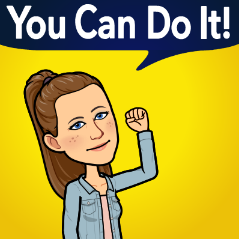 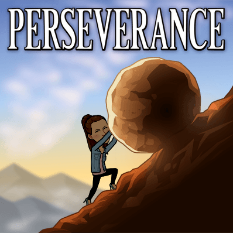 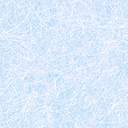                                 Click the pictures below to link to story read alouds 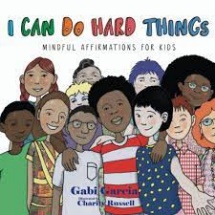 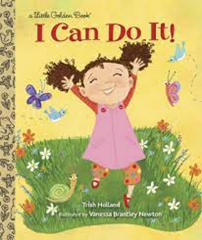 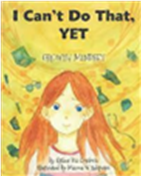 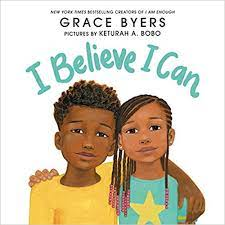 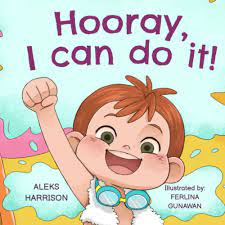 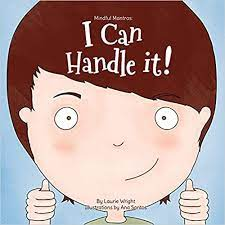 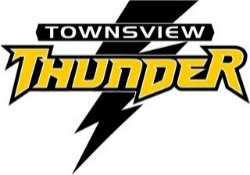 